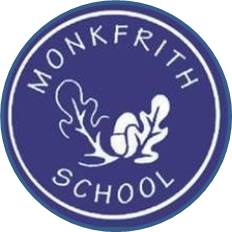 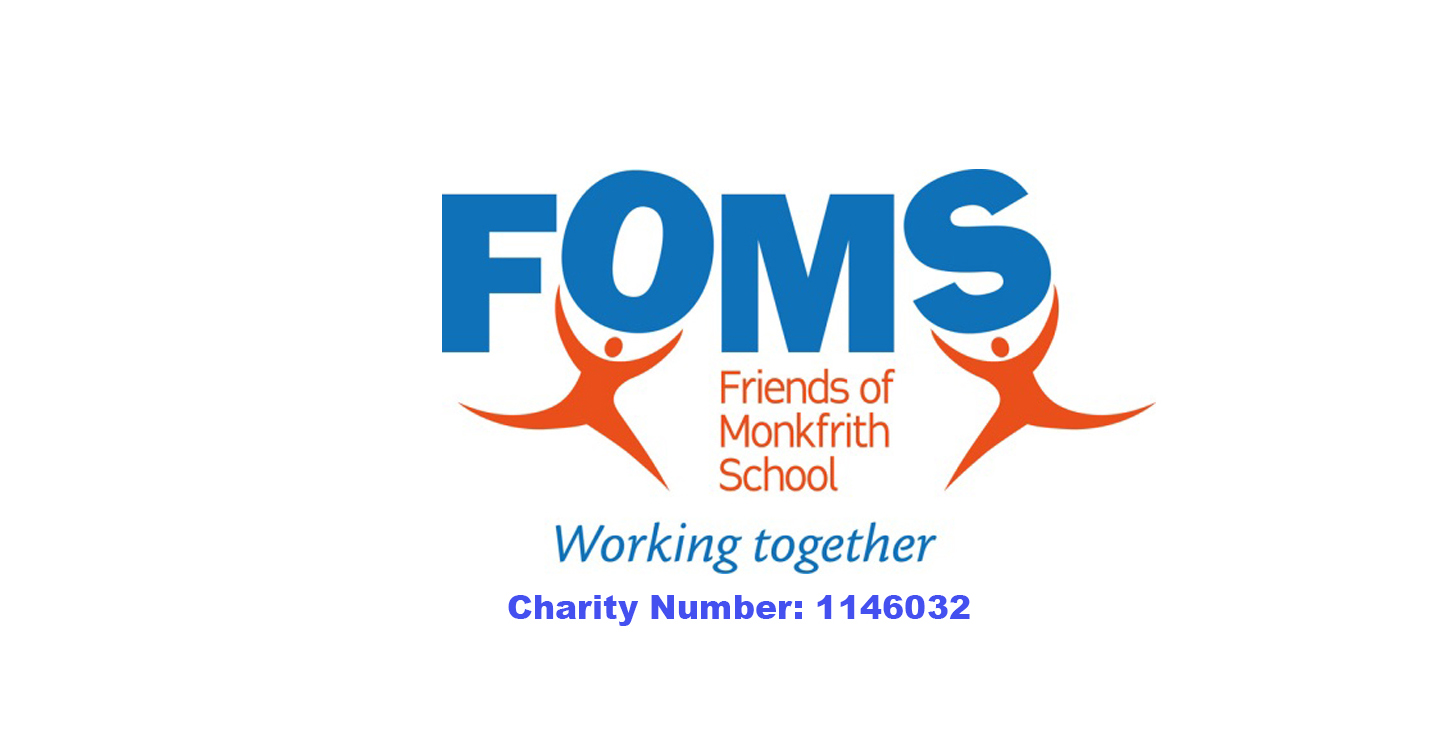 Friends of Monkfrith School (FOMS) Annual Report for the Academic Year of 2021-2022 FOMS is the parent teacher association (PTA) of Monkfrith School and is a registered charity (charity number: 1146032) that runs to support the activities of Monkfrith school – all parents, guardians, carers and teachers are members of the associationWe exist to support Monkfrith School and have two aims:1. To fundraise for the school to provide some of the extras that the school budget cannot otherwise cover2. To contribute to building the sense of community we have at Monkfrith – by putting on fun events and supporting other school eventsFOMS is governed by the rules of the charity commission and our governing constitution FOMS is comprised of a group of trustees who meet termly, and a fundraising committee who meet regularly to organise and carry out fundraising events throughout the yearThe trustees must ensure FOMS complies with our constitution and carries out its aims whilst acting responsibly and in the best interests of FOMSThe trustees also ensure FOMS is financially accountable (general account figures are submitted to the charity commission on a yearly basis). This was completed for 2021/2022 (for period 1st August 2021 – 31st July 2022). Funds are allocated based on requests from the schoolCurrent FOMS Trustees are Morgan Papadopoulos, Giuliana Rubinia, Jude Deasey,  Rosamaria Pia Caporaso, George Powell, Lydia Paschali, Luke LoucaResignations – Christine ShieldsNew Trustees to be voted in – NoneHow was the money raised for period of 1st August 2021 – 31st July 2022?NB: Some COVID19 Restrictions applied during this periodTOTAL RAISED:				            £24,783.52 How was the money spent for period of 1st August 2021 – 31st July 2022?TOTAL SPENT:				             £10,720.93Fundraising Event/sAmount RaisedNon Uniform Days 27/6/22336.65Summer Raffle May 221,857.60Bingo Money970.48Dancethon3,400.78Christmas Boxes1,470.06Christmas Raffle Dec 212,296.80Easter Boxes955.00Quiz Night 1,617.00Donations received3,270.00Easy Fundraising185.07Misc. Credits8,424.08Items Purchased for School / ExpensesCostParentKind (PTA Annual Subscription)116.00Contribution to Monkfrith School (Mobile Phone camera, furniture for library, annual contribution to resources and commission service)4,563.79Contribution to Monkfrith School (Swimming / Hobgoblin Theatre / Pizza and DJ for Year 6 Disco, Leavers Hoodies less contribution by parents)4,028.18Bingo Expenses 254.52Christmas Boxes Dec 21674.19Christmas Raffle Dec 2184.00Easter Boxes330.15Quiz Night 334.95Misc. Expenses (including raffle tickets, raffle licence and expenses)335.15